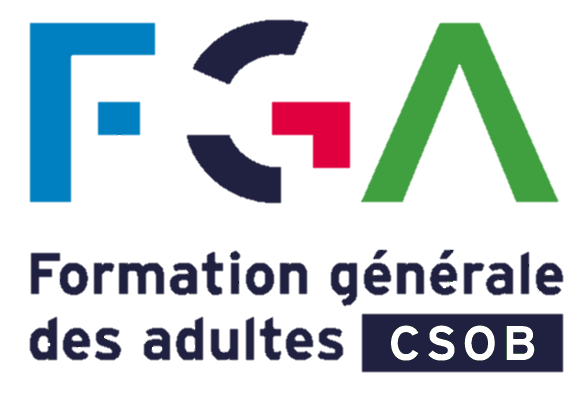 Portrait des centresLes services de la formation générale des adultes sont offerts en milieu urbain dans les trois pôles de la MRC de La Vallée-de-l’Or (Val-d’Or, Senneterre, Malartic) à environ 550 personnes, dont 10,8 % d’autochtones et 8 % d’immigrants. Notre clientèle est constituée de 39 % d’élèves de moins de 18 ans.En plus d’offrir la formation pour compléter un niveau secondaire, chercher un préalable pour une formation postsecondaire ou à la formation professionnelle, nous offrons de la formation en francisation, en alphabétisation, en intégration sociale et socioprofessionnelle ainsi que de la formation à distance. Nous offrons certaines formations auprès d’organismes. Nous ne détenons pas de gymnases dans nos installations. Il y a donc peu d’activités sportives offertes aux élèves pour développer un mode de vie sain. Les bibliothèques sont également à développer dans nos différents centres.  Une orthopédagogue, une conseillère en orientation scolaire, une psychoéducatrice, deux techniciennes en travail social et plusieurs conseillers en formation scolaire assurent des services complémentaires aux élèves. Plusieurs matières de niveaux secondaires et présecondaires sont offertes dans une même classe avec une approche individualisée. Nous offrons des horaires flexibles pour répondre aux besoins des élèves ainsi que des entrées continues sur douze mois.Peu d’activités parascolaires sont offertes, mises à part quelques activités organisées par le comité étudiant. Le climat est sain et sécuritaire dans l’ensemble de nos centres. Une démarche d’accompagnement a été mise sur pied pour faciliter le développement d’un lien de confiance entre les enseignants et les élèves.Le comité pédagogique, constitué de responsables matières et de la direction, assure le leadership pédagogique. Des rencontres mensuelles permettent aux équipes matières d’assurer des pratiques uniformes et efficaces dans les classes. Nous sommes à notre troisième année de communauté d’apprentissage pédagogique.Nous avons plusieurs ententes avec des partenaires pour la mise en place de plusieurs programmes :Deux programmes en littératie avec les Maisons de la famille et les centres de la petite enfance de la MRC et avec le Carrefour jeunesse emploi de l’Abitibi-Est;Intégration socioprofessionnelle en collaboration avec Technobois;Mikimo avec le Centre d’Amitié Autochtone de Val-d’Or;Intégration sociale avec le groupe Repère, le Centre L’Envol, le Club des handicapés, le groupe En toute amitié, le Centre de Réadaptation en Déficience Intellectuelle, Milieu de Formation Travail Adapté, etc.;Ententes avec le Carrefour jeunesse emploi, le Centre Local d’Emploi, Développement des ressources humaines Abitibiwinni et Kitcisakik, services urbains, etc.Ententes avec les organismes et entreprises pour stages en emploi et en transfert des apprentissages.En 2017-2018 : Notre taux de persévérance était de 36,8 %, alors qu’il est de 33,9 % dans l’ensemble du Québec.Notre taux de diplomation était de 31 %, alors qu’il est de 40,2 % dans l’ensemble du Québec.Notre taux de réussite était de 30,8 %, alors qu’il est de 33,9 % au Québec.Notre taux d’interruption était de 32,4 %, alors qu’il est de 32,1 % dans l’ensemble du Québec.Notre taux de persévérance et de réussite était de 67,6 %, alors qu’il est de 67,9 % dans l’ensemble du Québec.Mission :Le centre d’éducation des adultes est un établissement d’enseignement destiné à dispenser aux personnes adultes les services éducatifs prévus par le régime pédagogique applicable aux services éducatifs pour les adultes. Les centres réalisent leur mission par un plan de réussite. Les centres sont aussi destinés à collaborer au développement social et culturel de la communauté.Vision :En formation générale adulte, nous voulons offrir différentes voies de formation pour permettre à chacun de développer ses compétences, découvrir et atteindre son objectif de formation à son rythme dans un milieu inclusif et diversifié en vue d’intégrer activement la société. Valeurs :EngagementRigueur, persévérance, dynamisme, assiduité, loyauté, professionnalisme.CollaborationCoopération, synergie, altruisme.RespectTolérance, inclusion, flexibilité, écoute, justice, équité.Projet éducatif 2018-2022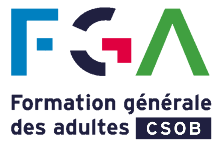 NORIENTATIONS 1 :AXESOBJECTIFSINDICATEURSCIBLES Déployer des services éducatifs adaptés à la diversité des personnes, des besoins et des trajectoires.Axe 1La prévention et l’accompagnementIntensifier le dépistage dès l’inscription des élèves et les interventions auprès des élèves ayant des besoins particuliers en formation générale adulte Augmenter de 0,5 % le taux global de réussite et de persévérance annuellement Augmenter le taux de réussite et de persévérance à 70 % en 2022Notre taux de persévérance et de réussite était de 67,6 % alors qu’il est de 67,9 % dans l’ensemble du QuébecDéployer des services éducatifs adaptés à la diversité des personnes, des besoins et des trajectoires.Axe 1La prévention et l’accompagnementBonifier les mécanismes d’accueil et de transition du secondaire vers la formation générale adulte et de la FGA vers la formation professionnelle. Augmenter de 0,5 % le taux global de réussite et de persévérance annuellement Augmenter le taux de réussite et de persévérance à 70 % en 2022Notre taux de persévérance et de réussite était de 67,6 % alors qu’il est de 67,9 % dans l’ensemble du QuébecDéployer des services éducatifs adaptés à la diversité des personnes, des besoins et des trajectoires.Axe 2Les fondements pour apprendre tout au long de la vieet 1.2.2Rehausser les compétences en littératie et numératie des adultes auprès de l’ensemble de la population Nombre de personnes impliquées dans le projet littératie annuellementAugmenter le nombre de personnes impliquées dans le projet de littératieDéployer des services éducatifs adaptés à la diversité des personnes, des besoins et des trajectoires.Axe 2Les fondements pour apprendre tout au long de la vie1.2.3	Rehausser les compétences numériques des adultes afin de favoriser une utilisation autonome, responsable et créative du numérique.Laboratoire créatif Plan de développementNombre de classe intégrant les technologiesIntégrer les technologies dans toutes les classes en 2022 selon le plan de développementDéployer des services éducatifs adaptés à la diversité des personnes, des besoins et des trajectoires.Axe 3La diversité des personnes et leurs besoins1.3.1	Soutenir l'atteinte du plein potentiel de toutes les personnes dans le respect de leurs besoins, de leur champ d'intérêt et de leurs capacités.Augmenter le pourcentage de diplomation de 2 % par annéeNombre de réussite du projet de formation en IS Atteindre 41 % de diplomation en 2022Notre taux de diplomation était de 31 % alors qu’il est de 40,2 % dans l’ensemble du QuébecDéployer des services éducatifs adaptés à la diversité des personnes, des besoins et des trajectoires.Axe 3La diversité des personnes et leurs besoins1.3.2	Offrir des milieux de vie qui intègrent des activités à volet culturel, physique et sportive, scientifique et entrepreneuriale dans le but de favoriser la connaissance de soi, l'ouverture d'esprit, la curiosité, le goût d'apprendre et d'entreprendre.Augmenter le taux de persévérance des élèves annuellementAugmenter le taux de persévérance des élèves à 40 %Notre taux de persévérance était de 36,8 % alors qu’il est de 33,9 % dans l’ensemble du Québec. ORIENTATIONS 2 :AXESOBJECTIFSINDICATEURSCIBLES Optimiser le cheminement de formation en formation générale adulte et en formation professionnelle afin de déployer le plein potentiel des diverses clientèles.Axe 1Des parcours variés et atypiques2.1.1	Élaborer des parcours atypiques pour la clientèle vulnérable en formation générale adulte et en formation professionnelle lors des communautés de pratique FP et FGANombre d’élèves touchés par les parcoursAugmenter le nombre d’élèves touchésOptimiser le cheminement de formation en formation générale adulte et en formation professionnelle afin de déployer le plein potentiel des diverses clientèles.Axe 2La formation générale adulte 2.2.1	Élargir l'offre de formation en proposant des parcours de formation souples et adaptés aux différentes clientèles.	A. Développement de la FAD 	B. Faciliter le passage d’une matière ou secteur à l’autre en lien avec le plan de formation de l’élèveAugmentation du taux de réussite d’un sigle annuellement en FADAugmentation annuelle du taux de persévéranceAugmentation de 5 % du taux de réussite en 2022Notre taux de réussite était de 30,8 % en 2017-2018, alors qu’il est de 33,9 % au QuébecAugmentation du taux de persévérance à 40 % en 2022Notre taux de persévérance était de 36,8 % en 2017-2018, alors qu’il est de 33,9 % dans l’ensemble du Québec. ORIENTATIONS 3 :AXESOBJECTIFSINDICATEURSCIBLES Assurer le développement et l'appropriation des meilleures pratiques éducatives, pédagogiques et de gouvernance.Axe 1Formation et accompagnement auprès du personnel scolaire3.1.1	Soutenir le développement et l'appropriation des pratiques pédagogiques et éducatives reconnues aux nouvelles réalités technologiques et sociales, notamment en milieu défavorisé.Augmenter de 2 % le taux de diplomation annuellementAugmenter le taux de diplomation à 41 % en 2022Notre taux de diplomation était de 31 % en 2017-2018, alors qu’il est de 40,2 % dans l’ensemble du Québec